от «22» 05 2019 г.                                                                                                    №  639О внесении изменений в Постановление городской Администрации от 15.04.2019 № 492 «Об утверждении решения об определении временных управляющих организаций для управления многоквартирными домами, расположенными на территории г. Мирного» 	Во исполнение предупреждения Управления Федеральной антимонопольной службы по Республике Саха (Якутия) от 14.05.2019 № 02/1820, в целях прекращения действий (бездействий) содержащих признаки нарушения антимонопольного законодательства, городская Администрация постановляет:1. Внести в приложение к Постановлению от 15.04.2019 № 492 «Об утверждении решения об определении временных управляющих организаций для управления многоквартирными домами, расположенными на территории г. Мирного» следующие изменения: 1.1. Заголовок подпункта 1.2. изложить в следующей редакции: «ООО «Экономъ» в количестве 11 домов по адресам:»;1.2. В подпункте 1.2 слова: «Ойунского, д. 21» исключить;1.3. Заголовок подпункта 1.4. изложить в следующей редакции: «ООО «МПЖХ» в количестве 288 домов по адресам:»;1.4. Подпункт 1.4. дополнить словами: «Ойунского, д. 21».2. Опубликовать настоящее Постановление в порядке, установленном Уставом МО «Город Мирный».3. Настоящее Постановление вступает в силу со дня его официального опубликования.4. Контроль исполнения настоящего Постановления оставляю за собой.И.о. Главы города		                                                       	  	            С.Ю. Медведь АДМИНИСТРАЦИЯМУНИЦИПАЛЬНОГО ОБРАЗОВАНИЯ«Город Мирный»МИРНИНСКОГО РАЙОНАПОСТАНОВЛЕНИЕ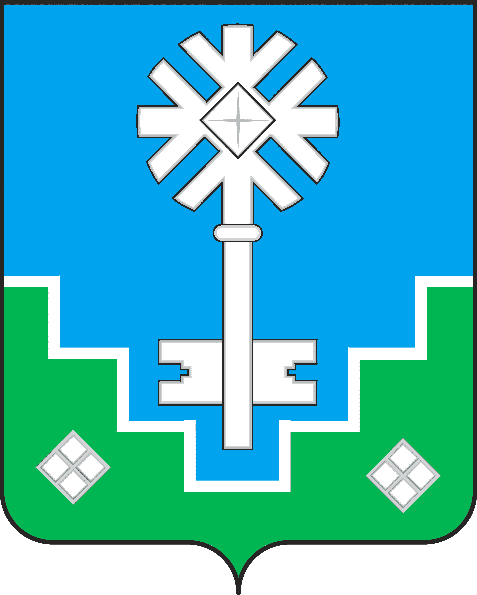 МИИРИНЭЙ ОРОЙУОНУН«Мииринэй куорат»МУНИЦИПАЛЬНАЙ ТЭРИЛЛИИ ДЬАHАЛТАТАУУРААХ